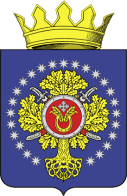 УРЮПИНСКИЙ МУНИЦИПАЛЬНЫЙ РАЙОНВОЛГОГРАДСКОЙ ОБЛАСТИУРЮПИНСКАЯ  РАЙОННАЯ  ДУМАР  Е  Ш  Е  Н  И  Е 29 мая 2019  года	                 № 60/560О внесении изменений в Прогнозный план приватизации муниципального имущества Урюпинского муниципального района на 2019 год, утвержденный решением Урюпинской районной Думы от 30 ноября 2018 года № 52/480        Рассмотрев обращение главы Урюпинского муниципального района о дополнении перечня муниципального имущества, запланированного к приватизации на 2019 год, Урюпинская районная Дума  РЕШИЛА:        1. Внести в раздел 2 «Перечень муниципального имущества Урюпинского муниципального района, предлагаемого к приватизации в 2019 году» Прогнозного плана приватизации муниципального имущества Урюпинского муниципального района на 2019 год, утвержденного решением Урюпинской районной Думы 30 ноября 2018 года  № 52/480 следующие изменения:        1.1. дополнить подраздел 2.1. «Объекты недвижимости» строкой 7 следующего содержания:        2. Настоящее решение вступает в силу с даты его официального опубликования в информационном бюллетене администрации Урюпинского муниципального района «Районные ведомости».        3. Направить настоящее решение главе Урюпинского муниципального района для подписания и опубликования в установленном порядке.              Председатель                                                     ГлаваУрюпинской районной Думы           Урюпинского муниципального района                                                       Т.Е. Матыкина                                                         А.И. Феронов№ п/пНаименование объекта недвижимости, краткая характеристикаМесто нахожденияСведения об использованииимущества  7Административное здание 1977 года постройки, общей площадью 336 кв.м.Волгоградская обл., Урюпинский р-н,х. Россошинский, ул. Садовая, д. 9  свободно